September 18, 20187:30 a.m. – 9 a.m.One Civic Plaza 11th FloorED Conference RoomAGENDAWelcome & Introductions – Synthia R. Jaramillo, ED DirectorAdditions/deletions to agenda—Chair Approval August 21, 2018 minutes —ChairCity News & Updates – Synthia Jaramillo, ED DirectorCity Short Term Room Rental Taskforce Update – Mike SilvaCity Council action to create a taskforce to explore options to register and regulate short term rental in the City. (R-18-49)Presentation Albuquerque Alarm System Ordinance - Deputy Chief Gene L. Gallegos Fire Marshal The City Fire Marshall’s Office is requesting implementation of the permit fee as allowed per O-020-35. The permit fee is $25 annual permit fee to register and maintain a fire alarm as required by type of business. It’s my understanding the approval to implement the fee has been granted. The purpose of the Fire Marshall’s presentation to SBRAC is to announcement the permit fee and requirements. New Business International Energy Conservation Code Committee – City StaffW.K. Kellogg Foundation City Grant Application Summary – City of Albuquerque Office of Equity And InclusionStrategic Planning and Priority Setting Update - Kristelle C. SiarzaAdjournCity of AlbuquerqueSmall BusinessRegulatory Advisory CommissionCity of AlbuquerqueSmall BusinessRegulatory Advisory Commission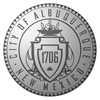 Chair:   Kristelle C. Siarza                          Vice Chairman: Tim Nisly                   Ex-Officio Member: Synthia R. Jaramillo City Legal: Leigh Brunner                                Staff:  D. Dominguez           J. WaltersCommissioners:   Paulette Baca                                Matthew Biggs                                Kenneth J. Carson                               Myra Ghattas                                Michael M. Silva Jr.Commissioners:   Paulette Baca                                Matthew Biggs                                Kenneth J. Carson                               Myra Ghattas                                Michael M. Silva Jr.